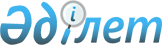 Вопросы Агентства Республики Казахстан по регулированию естественных монополий и защите конкуренции
					
			Утративший силу
			
			
		
					Постановление Правительства Республики Казахстан от 15 ноября 1999 года N 1713. Утратило силу - постановлением Правительства РК от 24 декабря 2003 г. N 1307 (P031307).
      Сноска. Утратило силу постановлением Правительства РК от 24.12.2003 № 1307.

      Сноска. В названии и тексте заменены слова, в преамбуле исключены слова - постановлением Правительства РК от 16 сентября 2002 г. N 1010 P021010_ . 
      Правительство Республики Казахстан постановляет: 
      1. Утвердить прилагаемые: 
      1) Положение об Агентстве Республики Казахстан по регулированию естественных монополий и защите конкуренции.
      2) исключен постановлением Правительства РК от 16.09.2002 № 1010.


      2. Разрешить Агентству Республики Казахстан по регулированию естественных монополий и защите конкуренции иметь трех заместителей Председателя, в том числе одного первого. 
      3. Создать государственные учреждения в системе Агентства Республики Казахстан по регулированию естественных монополий и защите конкуренции (далее - Агентство) в пределах утвержденного лимита штатной численности территориальных органов Агентства согласно приложению. 
      4. Агентству в установленном законодательством порядке в месячный срок: 
      1) утвердить учредительные документы созданных государственных учреждений и обеспечить их государственную регистрацию в органах юстиции; 
      2) принять иные меры по реализации настоящего постановления. 
      5. Министерству юстиции Республики Казахстан и его территориальным органам оказать содействие в регистрации создаваемых в соответствии с настоящим постановлением государственных учреждений. 
      6. Исключен постановлением Правительства РК от 16.09.2002 № 1010.


      7. Признать утратившими силу некоторые решения Правительства Республики Казахстан согласно прилагаемому перечню. 
      8. Настоящее постановление вступает в силу со дня подписания.  Положение
об Агентстве Республики Казахстан по регулированию
естественных монополий и защите конкуренции
      Сноска. В названии и тексте заменены слова - постановлением Правительства РК от 16 сентября 2002 г. N 1010 P021010_ . 
      1. Агентство Республики Казахстан по регулированию естественных монополий и защите конкуренции (далее - Агентство) является центральным исполнительным органом, не входящим в состав Правительства Республики Казахстан, уполномоченным на реализацию государственной политики в области регулирования деятельности субъектов естественной монополии и субъектов рынка, занимающих доминирующее положение на определенном товарном рынке, ценообразования, развития конкуренции, жилищно-коммунальных отношений, осуществления защиты прав потребителей в сфере тарифной политики. 
      Сноска. В пункт 1 внесены изменения - постановлением Правительства РК от 10 июля 2001 г. N 937 P010937_ ; в новой редакции - постановлением Правительства РК от 5 августа 2002 года N 869 P020869_ ; внесены изменения - постановлением Правительства РК от 16 сентября 2002 г. N 1010 P021010_ . 


      2. Агентство осуществляет свою деятельность в соответствии с Конституцией Республики Казахстан, законами, актами Президента Республики Казахстан и Правительства Республики Казахстан, иными нормативными правовыми актами, а также настоящим Положением. 
      3. Агентство является юридическим лицом - государственным учреждением, имеет счета в банке, бланки со своим наименованием на государственном и русском языках, а также печать с изображением Государственного герба Республики Казахстан и своим наименованием на государственном языке. 
      Агентство вступает в гражданско-правовые отношения от собственного имени. 
      Агентство имеет право выступать стороной гражданско-правовых отношений от имени государства, если оно уполномочено на это в соответствии с законодательством. 
      4. Агентство в рамках своих государственных полномочий в установленном законодательством порядке по вопросам своей компетенции издает акты в виде приказов, которые имеют обязательную силу на всей территории Республики Казахстан. 
      5. Лимит штатной численности Агентства утверждается Правительством Республики Казахстан. 
      6. Юридический адрес Агентства: 
      473000, город Астана, улица Ауэзова, 36. 
      Сноска. В пункт 6 внесены изменения - постановлением Правительства РК от 16 сентября 2002 г. N 1010 P021010_ . 


      7. Полное наименование республиканского государственного органа - Агентство Республики Казахстан по регулированию естественных монополий и защите конкуренции. 
      Учредительными документами Агентства является акт о его создании и настоящее Положение. 
      8. Финансирование деятельности Агентства осуществляется из республиканского бюджета. 
      Агентству запрещается вступать в договорные отношения с субъектами предпринимательства на предмет выполнения обязанностей, являющихся функциями Агентства. 
      Если Агентству законодательными актами предоставлено право осуществлять приносящую доходы деятельность, то доходы, полученные от такой деятельности, в установленном порядке направляются в доход государственного бюджета. 
                      2. Основные задачи, функции и права Агентства       
                 9. Основными задачами Агентства являются: 
            1) регулирование деятельности субъектов естественной монополии; 
            2) принятие мер по предупреждению и недопущению монополистической деятельности, злоупотреблений доминирующим положением на рынке, предупреждению и пресечению недобросовестной конкуренции; 
            3) оказание государственной поддержки и содействия развитию конкуренции в сфере товарного производства; 
            4) контроль за порядком оказания платных услуг государственными органами и государственными предприятиями; 
            5) контроль за деятельностью государственных предприятий, осуществляющих свою деятельность в сфере, отнесенной к государственной монополии; 
            6) (исключен - N 937 от 10.07.2001 г.) 
            7) координация действий центральных и местных исполнительных органов, направленных на развитие конкуренции, регулирование жилищно-коммунальных отношений, осуществление защиты прав потребителей в сфере тарифной политики и ценообразования на услуги (товары, работы) субъектов естественной монополии и субъектов рынка, занимающих доминирующее положение на определенном товарном рынке; 
            8) осуществление контроля за соблюдением законодательства, направленного на защиту прав предпринимательства; 
            9) разработка и реализация государственной политики по регулированию жилищно-коммунальных отношений и осуществлению защиты прав потребителей в сфере тарифной политики и ценообразования на услуги (товары, работы) субъектов естественной монополии и субъектов рынка, занимающих доминирующее положение на определенном товарном рынке. 
      Сноска. В пункт 9 внесены изменения - постановлением Правительства РК от 10 июля 2001 г. N 937 P010937_ ; постановлением Правительства РК от 5 августа 2002 года N 869 P020869_ ; от 16 сентября 2002 г. N 1010 Р021010_  . 


      10. Агентство в установленном законодательством порядке осуществляет следующие функции: 
      1) формирование и введение Государственного регистра субъектов естественной монополии, Государственного реестра субъектов рынка, занимающих доминирующее (монопольное) положение на определенном товарном рынке, Государственного регистра платных услуг, оказываемых государственными органами; 
      2) установление цен (тарифов) или их предельного уровня на продукцию субъектов - естественных монополистов, а также в случаях, установленных законодательством, регулирование цен на услуги государственных органов; 
      2-1) установление временного понижающего коэффициента; 
      2-2) утверждение тарифной сметы субъектов естественной монополии; 
      2-3) разработка, утверждение и применение недискриминационных методик установления тарифов (цен, ставок сборов) в сфере естественной монополии; 
      2-4) обобщение практики применения законодательства Республики Казахстан о естественных монополиях, вырабатывает на этой основе методические рекомендации; 
      3) разработка и внедрение методов и процедур формирования затрат субъектов естественной монополии, осуществление контроля за фактическими их затратами; 
      4) разработка методологии расчета и правил установления цен на услуги, монопольно осуществляемые государственными организациями; 
      5) - 6) (исключены - N 1010 от 16.09.2002 г.) 


      7) осуществление экспертизы проектов законов и иных нормативных правовых актов, касающихся функционирования естественных монополий, товарного рынка, развития конкуренции, вопросов ценообразования, жилищно-коммунальной сферы и защиты интересов потребителей; 
      8) подготовка и направление в Администрацию Президента Республики Казахстан, в Правительство Республики Казахстан докладов о состоянии рынка и конкуренции на нем, предложений о совершенствовании антимонопольного законодательства и практики его применения; 
      9) внесение на рассмотрение Правительства Республики Казахстан проектов нормативных правовых актов по вопросам, относящимся к его компетенции; 
      10) осуществление контроля за соблюдением антимонопольного законодательства; 
      11) - 13) (исключены - N 1010 от 16.09.2002 г.) 
      14) проведение проверок деятельности юридических и физических лиц по вопросам, отнесенным к его компетенции; 
      15) разработка предложений по реорганизации субъектов естественной монополии; 
      16) проведение анализа с целью выявления субъектов рынка, занимающих доминирующее (монопольное) положение, ограничивающих конкуренцию и осуществляющих монополистическую деятельность на товарном рынке; 
      17) разработка и реализация мер по развитию конкуренции на товарных и финансовых рынках; 
      18) организация взаимодействия и сотрудничества с государственными органами и организациями зарубежных стран, с международными организациями, а также участие в разработке и реализации международных проектов и программ по вопросам, относящимся к компетенции Агентства; 
      19) разработка и утверждение обязательных для исполнения субъектами рынка нормативных правовых актов в сфере своей компетенции; 
      20) рассмотрение в пределах своей компетенции дел о нарушениях антимонопольного законодательства и принятие решений по ним; 
      21)-28) (исключены - N 1010 от 16.09.2002 г.) 
      29) по решениям Правительства Республики Казахстан осуществление прав владения и пользования государственными пакетами акций акционерных обществ;  
      29-1) утверждение порядка оказания платных услуг государственными учреждениями, не являющимися государственными органами; 
      30) осуществление иных функций, возложенных на него законодательством. 
      Сноска. В пункт 10 внесены изменения - постановлением Правительства РК от 10 июля 2001 г. N 937 P010937_ ; от 16 сентября 2002 г. N 1010 P021010_ ; от 4 июня 2003 г. N 527  . 


      11. Для реализации задач и осуществления своих функций Агентство имеет право в установленном законодательством порядке в пределах своей компетенции: 
      1) утверждать тарифы (цены, ставки сборов) на товары (работы, услуги) субъектов естественной монополии и услуги, оказываемые государственными учреждениями, являющимися государственными органами; 
      2) проводить публичные слушания при рассмотрении заявок на изменение тарифов (цен, ставок сборов) субъектов естественной монополии, включенных в местные разделы Государственного регистра субъектов естественной монополии; 
      3) осуществлять контроль за закупками, проводимыми субъектом естественной монополии, в порядке, установленном законодательством Республики Казахстан; 
      3-1) устанавливать порядок проведения закупок материальных, финансовых ресурсов и услуг субъектами естественной монополии; 
      3-2) вносить субъектам естественной монополии в случаях, установленных законодательными актами Республики Казахстан, обязательные для исполнения предписания о заключении договоров на услуги субъектов естественной монополии с потребителями, о внесении изменений в заключенные договоры; 
      3-3) разрабатывать типовые договоры, заключаемые субъектами естественных монополий с потребителями и представлять их на утверждение в Правительство Республики Казахстан; 
      3-4) инициировать изменение тарифов (цен, ставок сборов) на услуги субъектов естественной монополии; 
      3-5) осуществлять контроль за исполнением субъектом естественной монополии тарифной сметы; 
      3-6) устанавливать срок действия тарифов (цен, ставок сборов) на услуги (товары, работы) субъекта естественной монополии не менее чем на шесть месяцев; 
      4) в пределах своей компетенции давать обязательные для исполнения решения и издавать нормативные правовые акты; 
      4-1) разрабатывать и утверждать в установленном порядке инструкции по установлению тарифов (цен, ставок сборов) в сфере естественной монополии; 
      5) устанавливать наличие доминирующего (монопольного) положения на рынке; 
      6) проводить проверки и рассматривать дела о нарушениях в пределах своей компетенции и привлекать виновных к административной ответственности; 
      7) запрашивать и получать информацию, необходимую для осуществления своих полномочий, от физических и юридических лиц, в том числе государственных органов, органов местного самоуправления, а также их должностных лиц, с соблюдением установленных законодательными актами Республики Казахстан требований к разглашению сведений, составляющих коммерческую и иную охраняемую законом тайну; 
      8) принимать решения о перечислении в бюджет дохода, полученного в результате нарушения антимонопольного законодательства, а также о возмещении ущерба (или) убытков напрямую или посредством временного снижения цен и тарифов; 
      9) принимать решения о возмещении потребителям убытков, причиненных субъектом естественной монополии незаконным завышением цен и тарифов путем установления временных компенсирующих цен и тарифов; 
      10) принимать решения о наложении штрафа на субъектов рынка и их руководителей, а также на должностных лиц государственных органов, препятствующих развитию конкуренции, исполнению предписаний антимонопольного органа и за иные нарушения, предусмотренные законодательными актами; 
      11) давать государственным органам, их должностным лицам, субъектам рынка, доля которых на соответствующем товарном рынке будет превышать тридцать пять процентов, либо занимающий доминирующее (монопольное) положение на соответствующем товарном рынке, их руководителям обязательные для исполнения предписания; 
      12) заслушивать на заседаниях Агентства должностных лиц государственных органов, субъектов рынка, доля которых на соответствующем товарном рынке будет превышать тридцать пять процентов, либо занимающих доминирующее (монопольное) положение на соответствующем товарном рынке; 
      13) давать официальные разъяснения по вопросам, относящимся к компетенции Агентства; 
      14) создавать экспертные советы из числа ученых и специалистов, работников Агентства, других центральных исполнительных органов и ведомств Республики Казахстан, общественных организаций, международных организаций по всем направлениям деятельности Агентства, в том числе для оказания помощи в проведении проверок; 
      15) привлекать к проведению проверок и экспертиз специалистов из других организаций; 
      16) обращаться в суд с исками, участвовать в их рассмотрении с целью устранения нарушений государственной дисциплины цен, антимонопольного законодательства, законодательства по защите прав потребителей; 
      17) по поручению Правительства Республики Казахстан подписывать международные договоры и соглашения; 
      18) делегировать часть своих полномочий и функций территориальным органам; 
      19) давать заключения на создание субъектов рынка, если это приводит к появлению субъектов рынка, доля которых на соответствующем товарном рынке будет превышать тридцать пять процентов, а также на реорганизацию, ликвидацию субъектов рынка, занимающих доминирующее (монопольное) положение на соответствующем товарном рынке; 
      20) вносить в государственные органы предложения об отмене или изменении принятых ими актов, нарушающих антимонопольное законодательство; 
      21) направлять в органы прокуратуры материалы и нормативные правовые акты, противоречащие законодательству; 
      22) принимать решение о введении государственного регулирования цен на товары (работы, услуги) субъектов рынка, занимающих доминирующее (монопольное) положение на товарном рынке; 
      23) осуществлять государственный контроль за соблюдением антимонопольного законодательства при приобретении акций (долей, паев) в уставном капитале субъектов рынка и в иных случаях; 
      23-1) осуществлять государственный контроль за приобретением субъектом естественной монополии акций (долей), а также иными формами его участия в коммерческих организациях, осуществляющих деятельность, разрешенную для него Законом  Республики Казахстан "О естественных монополиях"; 
      23-2) осуществлять государственный контроль за отчуждением и совершением иных сделок с имуществом, относящимся к основным средствам субъекта естественной монополии; 
      23-3) осуществлять государственный контроль за приобретением субъектом естественной монополии не для собственного потребления товаров (работ, услуг), транспортируемых или передаваемых им; 
      23-4) осуществлять государственный контроль за осуществлением субъектом естественной монополии иной деятельности, технологически связанной с основной деятельностью и (или) отнесенной к сфере естественной монополии, а также осуществлением деятельности, установленной законодательством Республики Казахстан о почте; 
      24) осуществлять иные полномочия, предусмотренные законодательством. 
      Сноска. В пункт 11 внесены изменения - постановлением Правительства РК от 10 июля 2001 г. N 937  P010937_ ; от 4 июня 2003 г. N 527 .     


      11-1. Агентство в установленном законодательством порядке обязано: 
      1) принимать решение об утверждении временного компенсирующего тарифа для возмещения потребителям убытков, причиненных субъектом естественной монополии незаконным завышением тарифов (цен, ставок сборов) и (или) включением в тариф (цену, ставку сбора) стоимости фактически невыполненных работ; 
      2) письменно обосновывать отказ в принятии к рассмотрению заявки субъекта естественной монополии на утверждение или изменение тарифов (цен, ставок сборов); 
      3) определять необходимость проведения публичных слушаний по письменному заявлению потребителей или субъекта естественной монополии при рассмотрении заявок на утверждение или изменение тарифов (цен, ставок сборов) субъектов естественной монополии, включенных в местные разделы Государственного регистра субъектов естественной монополии; 
      4) знакомить потребителей с принятыми решениями по вопросам регулирования деятельности субъектов естественной монополии, кроме тех, которые содержат сведения, составляющие коммерческую и иную охраняемую законом тайну; 
      5) проводить публичные слушания при рассмотрении заявок на изменение тарифов (цен, ставок сборов) субъектов естественной монополии, включенных в республиканский раздел Государственного регистра субъектов естественной монополии; 
      6) определять порядок предоставления проектов тарифов (цен, ставок сборов) временного понижающего коэффициента. <*> 
      Сноска. Дополнено пунктом 11-1 - постановлением Правительства РК от 4 июня 2003 г. N 527 

                             3. Имущество Агентства 

      12. Агентство имеет на праве оперативного управления обособленное имущество. 


      Имущество Агентства формируется за счет имущества, переданного ему государством, и состоит из основных фондов и оборотных средств, а также иного имущества, стоимость которого отражается в балансе Агентства. 
      13. Имущество, закрепленное за Агентством, относится к республиканской собственности. 
      14. Агентство не вправе самостоятельно отчуждать или иным способом распоряжаться закрепленным за ним имуществом. 
      Агентству может быть предоставлено право распоряжения имуществом в случаях и пределах, установленных законодательством. 
      4. Организация деятельности Агентства 
      15. Агентство возглавляет Председатель, назначаемый на должность и освобождаемый от должности Правительством Республики Казахстан. 
      Председатель имеет заместителей, назначаемых на должность и освобождаемых от должности Правительством Республики Казахстан по представлению Председателя Агентства. 
      16. Председатель Агентства организует и осуществляет руководство работой Агентства и несет персональную ответственность за выполнение возложенных на Агентство задач и осуществление им своих функций. 
      17. В этих целях Председатель Агентства: 
      1) подписывает приказы; 
      2) определяет обязанности своих заместителей и руководителей структурных подразделений Агентства; 
      3) в соответствии с законодательством назначает на должности и освобождает от должностей работников центрального аппарата Агентства и руководителей территориальных органов; 
      4) утверждает штатное расписание, структуру центрального аппарата и территориальных органов в пределах утвержденного Правительством Республики Казахстан лимита штатной численности и сметы расходов на их содержание в пределах выделяемых ассигнований; 
      5) представляет Агентство в государственных органах и иных организациях в соответствии с действующим законодательством; 
      6) утверждает положения о структурных подразделениях центрального аппарата Агентства и территориальных органах; 
      7) в установленном законодательством порядке налагает дисциплинарные взыскания на работников Агентства; 
      8) утверждает персональный состав Экспертных советов; 
      9) принимает решения по другим вопросам, входящим в компетенцию Агентства. 
      18. При Председателе Агентства образуется коллегия, являющаяся консультативно-совещательным органом. 
      Решения коллегии издаются в форме постановлений. 
      Численный и персональный состав коллегии утверждается Председателем Агентства из числа руководителей структурных подразделений аппарата Агентства. 
      Сноска. В пункт 18 внесены изменения - постановлением Правительства РК от 16 сентября 2002 г. N 1010 P021010_ . 


      19. В соответствии с Кодексом об административных правонарушениях Республики Казахстан, для рассмотрения дел о нарушениях антимонопольного законодательства в Агентстве и его территориальных органах создается Административная комиссия. 
      Персональный состав Административной комиссии Агентства утверждается Председателем Агентства и руководителем территориального органа. 
      20. Агентство имеет территориальные органы - Департаменты Агентства Республики Казахстан по регулированию естественных монополий и защите конкуренции по областям и городам Астане, Алматы, которые являются юридическими лицами. 
      Сноска. В пункт 20 внесены изменения - постановлением Правительства РК от 16 сентября 2002 г. N 1010 P021010_ . 

                          5. Реорганизация и ликвидация Агентства 


      21. Реорганизация и ликвидация Агентства производятся в соответствии с законодательством Республики Казахстан. 
      Перечень 
      государственных учреждений - территориальных органов 
      Агентства Республики Казахстан по регулированию 
      естественных монополий, защите конкуренции и поддержке 
      малого бизнеса 
      Сноска. Внесены изменения - постановлением Правительства РК от 16 сентября 2002 г. N 1010 P021010_ . 


      1. Департамент Агентства Республики Казахстан по регулированию естественных монополий и защите конкуренции по Акмолинской области. 
      2. Департамент Агентства Республики Казахстан по регулированию естественных монополий и защите конкуренции по Актюбинской области. 
      3. Департамент Агентства Республики Казахстан по регулированию естественных монополий и защите конкуренции по Алматинской области. 
      4. Департамент Агентства Республики Казахстан по регулированию естественных монополий и защите конкуренции по Атырауской области. 
      5. Департамент Агентства Республики Казахстан по регулированию естественных монополий и защите конкуренции по Восточно-Казахстанской области. 
      6. Департамент Агентства Республики Казахстан по регулированию естественных монополий и защите конкуренции по Жамбылской области. 
      7. Департамент Агентства Республики Казахстан по регулированию естественных монополий и защите конкуренции по Западно-Казахстанской области. 
      8. Департамент Агентства Республики Казахстан по регулированию естественных монополий и защите конкуренции по Карагандинской области. 
      9. Департамент Агентства Республики Казахстан по регулированию естественных монополий и защите конкуренции по Костанайской области. 
      10. Департамент Агентства Республики Казахстан по регулированию естественных монополий и защите конкуренции по Кызылординской области. 
      11. Департамент Агентства Республики Казахстан по регулированию естественных монополий и защите конкуренции по Мангистауской области. 
      12. Департамент Агентства Республики Казахстан по регулированию естественных монополий и защите конкуренции по Павлодарской области. 
      13. Департамент Агентства Республики Казахстан по регулированию естественных монополий и защите конкуренции по Северо-Казахстанской области. 
      14. Департамент Агентства Республики Казахстан по регулированию естественных монополий и защите конкуренции по Южно-Казахстанской области. 
      15. Департамент Агентства Республики Казахстан по регулированию естественных монополий и защите конкуренции по городу Астане. 
      16. Департамент Агентства Республики Казахстан по регулированию естественных монополий и защите конкуренции по городу Алматы. 
      Перечень 

      утративших силу некоторых решений 

      Правительства Республики Казахстан 
      1. Постановление Правительства Республики Казахстан от 30 марта 1999 года N 326 "Вопросы Агентства Республики Казахстан по регулированию естественных монополий и защите конкуренции" (САПП Республики Казахстан, 1999 г., N 11, ст.99). 
      2. Постановление Правительства Республики Казахстан от 26 апреля 1999 года N 475 "Вопросы Агентства Республики Казахстан по поддержке малого бизнеса" (САПП Республики Казахстан, 1999 г., N 14, ст.151). 
      3. Пункт 16 изменений и дополнений, которые вносятся в некоторые решения Правительства Республики Казахстан, утвержденные постановлением Правительства Республики Казахстан от 2 августа 1999 года N 1093 "О внесении изменений и дополнений в некоторые решения Правительства Республики Казахстан" (САПП Республики Казахстан, 1999 г., N 40, ст. 343). 
      4. Пункты 8 и 16 изменений, которые вносятся в некоторые решения Правительства Республики Казахстан, утвержденные постановлением Правительства Республики Казахстан от 3 сентября 1999 года N 1301 "О внесении изменений в некоторые решения Правительства Республики Казахстан". 
					© 2012. РГП на ПХВ «Институт законодательства и правовой информации Республики Казахстан» Министерства юстиции Республики Казахстан
				
      Премьер-Министр
Республики Казахстан
Утверждено
постановлением Правительства
Республики Казахстан
от 15 ноября 1999 года N 1713  Приложение
к постановлению Правительства
Республики Казахстан
от 15 ноября 1999 года N 1713  Приложение
к постановлению Правительства
Республики Казахстан
от 15 ноября 1999 года N 1713 